Supplementary MaterialTable S1. Severity grading scale for local reactions and systemic events.IV=intravenous.For the fever scale, refer to the key of Figure 3.
Table S2. Participant demographics of the variant neutralization subsetData are for the all-available immunogenicity population. Data for BA.4/BA.5-adapted BNT162b2 are in a comparator group of participants from another study (NCT05472038) who were matched by age, and baseline SARS-CoV-2 status.BMI=body mass index; NAAT=nucleic acid amplification test; N-binding=SARS-CoV-2 nucleoprotein–binding; SARS-CoV-2=severe acute respiratory syndrome coronavirus 2; SD=standard deviation.aN was the number of participants in the specified group, or the total sample; this value was the denominator for the percentage calculations. bn was the number of participants with the specified characteristic. cPositive N-binding antibody result at baseline, positive NAAT result at baseline, or medical history of COVID-19. d The inclusion criteria required the participant to have received: ≥3 prior doses of a US-authorized mRNA COVID-19 vaccine with the most recent dose being a US-authorized Omicron BA.4/BA.5–adapted vaccine ≥150 days before study vaccination (current study); 3 or 4 prior doses of 30 μg BNT162b2 with the last dose being 150–365 days before study vaccination (comparator group).  eMonth was calculated as 28 days. Figure S1. Serum neutralizing GMTs (95% CIs) before and 7 days after vaccination with XBB.1.5-adapted BNT162b2 30 μg or BA.4/BA.5-adapted BNT162b2 30 μg and GMFRs (95% CIs) from before to 1 week after vaccination to Omicron XBB.1.5 (a), EG.5.1 (b), and BA.2.86 (c). Data for BA.4/BA.5-adapted BNT162b2 are in participants from another study (NCT05472038) who were matched by age, sex, and baseline SARS-CoV-2 status. Data are for the all-available immunogenicity population. Assay results <LLOQ were set to 0.5 × LLOQ. Numbers within the bars are the GMTs. 7d=7 days after vaccination; FFRNT=fluorescent focus reduction neutralization test; GMFR=geometric mean fold rise; GMT=geometric mean titer; LLOQ=lower limit of quantitation; Pre=before vaccination. 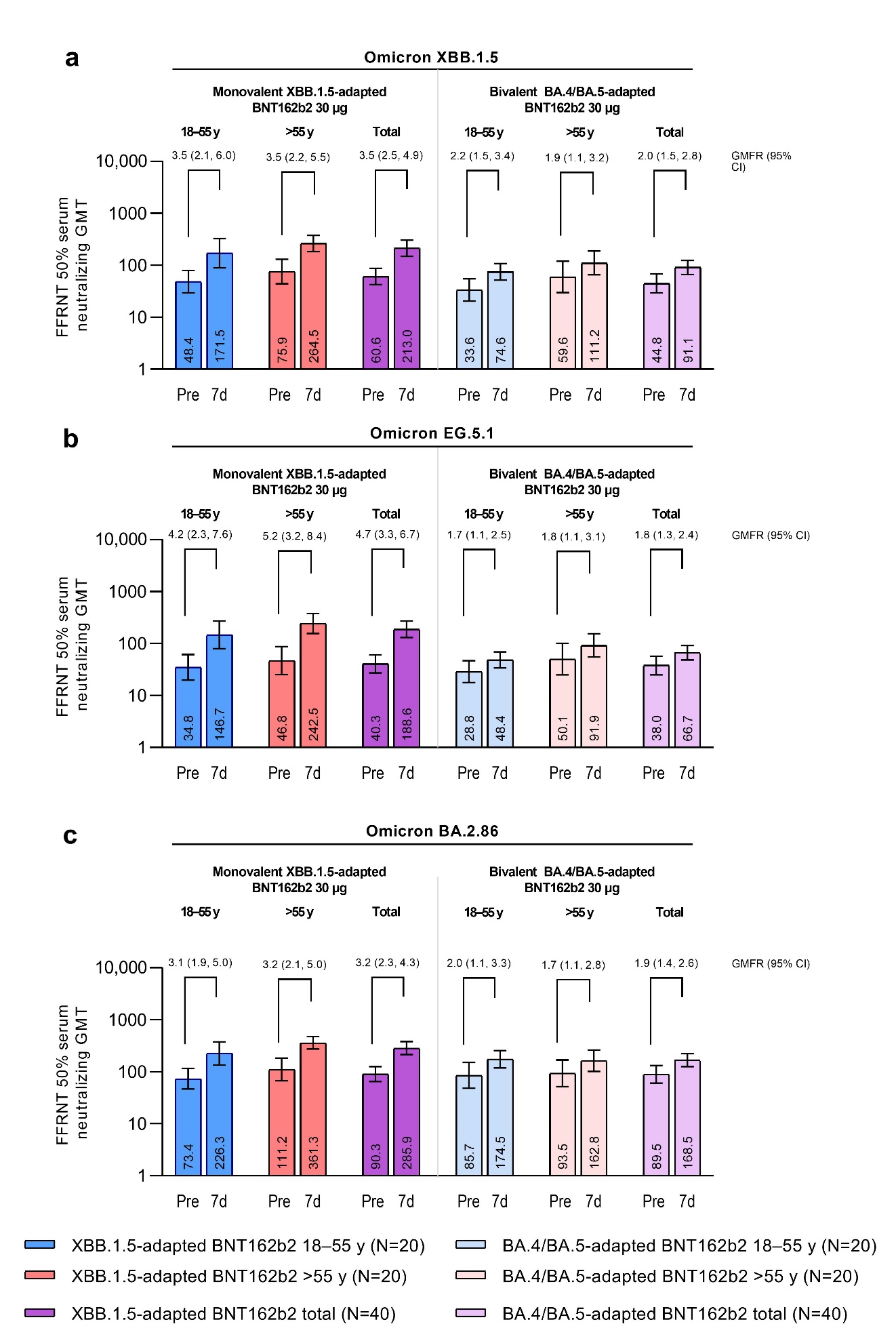 Figure S2. Percentage of participants achieving seroresponse (95% CIs) 1 week after vaccination with XBB.1.5-adapted BNT162b2 30 μg or BA.4/BA.5-adapted BNT162b2 30 μg to Omicron XBB.1.5 (a), EG.5.1 (b), and BA.2.86 (c). Data for BA.4/BA.5-adapted BNT162b2 are in participants from another study (NCT05472038) who were matched by age, sex, and baseline SARS-CoV-2 status. Data are for the all-available immunogenicity population. Seroresponse was defined as achieving a ≥4-fold rise from before study vaccination in FFRNT 50% serum neutralizing titers. If the baseline measurement was <LLOQ, a postvaccination assay result ≥4 × LLOQ was considered a seroresponse. Numbers above the bars are percentages rounded to the nearest full number. FFRNT=fluorescent focus reduction neutralization test; LLOQ=lower limit of quantitation.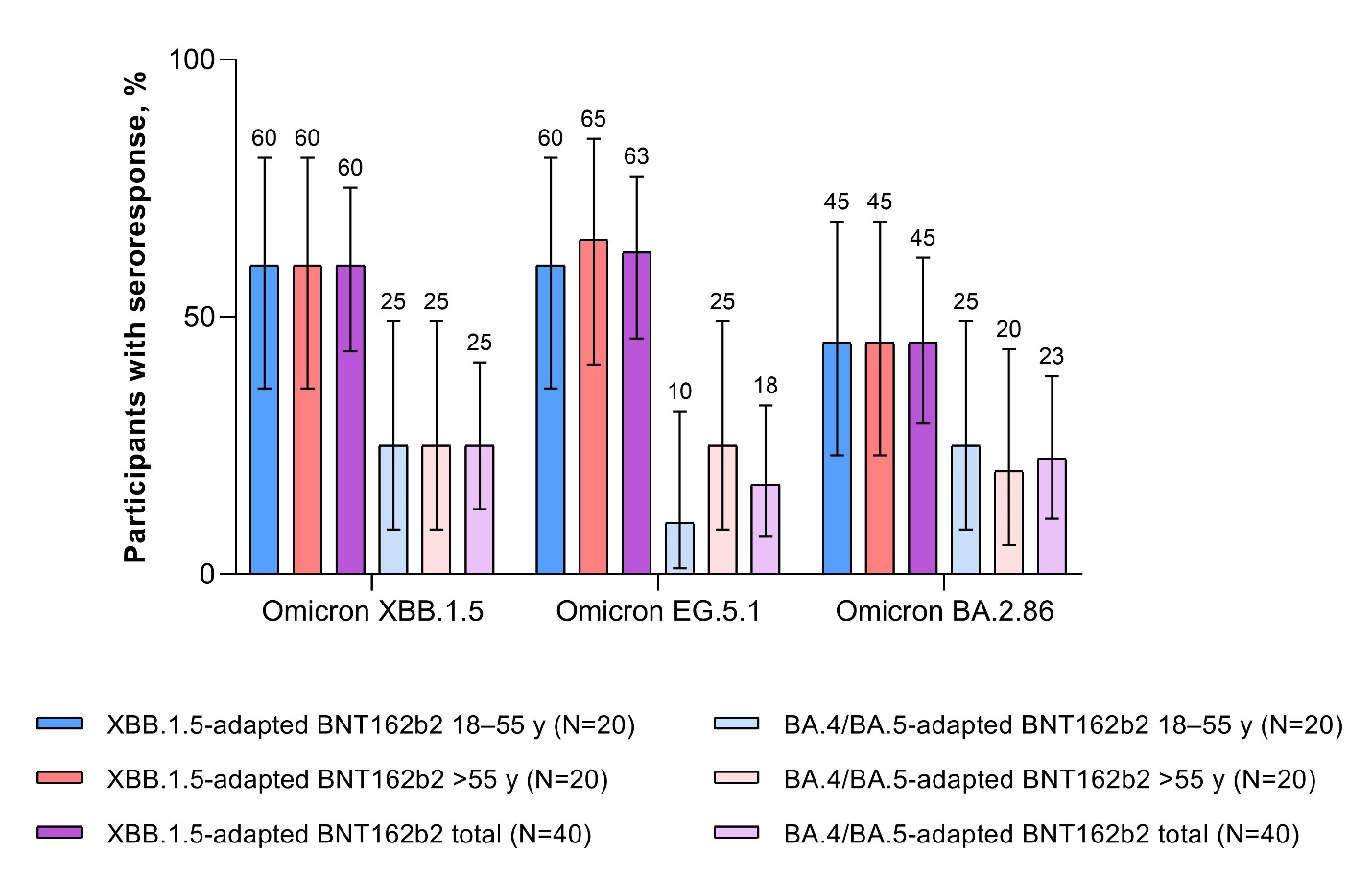 MildModerateSevereLocal reactionPainDoes not interfere with activityInterferes with activityPrevents daily activityRedness>2.0–5.0 cm>5.0–10.0 cm>10 cmSwelling>2.0–5.0 cm>5.0–10.0 cm>10 cmSystemic eventVomiting1–2 × in 24 h>2 × in 24 hRequires IV hydrationDiarrhea2–3 loose stools in 24 h4–5 loose stools in 24 h≥6 loose stools in 24 hHeadacheDoes not interfere with activitySome interference with activityPrevents daily routine activityFatigueDoes not interfere with activitySome interference with activityPrevents daily routine activityChillsDoes not interfere with activitySome interference with activityPrevents daily routine activityMuscle painDoes not interfere with activitySome interference with activityPrevents daily routine activityJoint painDoes not interfere with activitySome interference with activityPrevents daily routine activityCurrent study: XBB.1.5-adapted BNT162b2 30 μg Current study: XBB.1.5-adapted BNT162b2 30 μg Current study: XBB.1.5-adapted BNT162b2 30 μg Comparator group: BA.4/BA.5-adapted BNT162b2 30 μgComparator group: BA.4/BA.5-adapted BNT162b2 30 μgComparator group: BA.4/BA.5-adapted BNT162b2 30 μg18–55 years old(Na=20)>55 years old(Na=20)Total
(Na=40)18–55 years old(Na=20)>55 years old(Na=20)Total
(Na=40)Sex, nb (%)	Male12 (60.0) 7 (35.0) 19 (47.5) 12 (60.0) 7 (35.0) 19 (47.5) 	Female8 (40.0) 13 (65.0) 21 (52.5) 8 (40.0) 13 (65.0) 21 (52.5) Race, nb (%)	White18 (90.0) 16 (80.0) 34 (85.0) 17 (85.0) 16 (80.0) 33 (82.5) 	Black or African American2 (10.0) 2 (10.0) 4 (10.0) 1 (5.0) 3 (15.0) 4 (10.0) 	Other02 (10.0) 2 (5.0) 1 (5.0)1 (5.0) 2 (5.0) Ethnicity, nb (%)	Hispanic/Latino 9 (45.0) 4 (20.0) 13 (32.5) 3 (15.0) 4 (20.0) 7 (17.5) Age at vaccination (years) 	Mean (SD) 38.0 (10.04) 70.1 (6.51) 54.0 (18.30) 37.9 (9.97) 69.7 (5.95) 53.8 (18.00) 	Median (range)35.5 (25–55)69.5 (56–82)55.5 (25–82)36.0 (25–54)69.5 (56–81)55.0 (25–81)Baseline SARS-CoV-2 status, nb (%)	Positivec20 (100.0) 20 (100.0) 40 (100.0) 20 (100.0) 20 (100.0) 40 (100.0) Time from last dose of mRNA COVID-19 vaccined to the study vaccination (monthse)	Mean (SD) 8.8 (1.98) 9.6 (2.04) 9.2 (2.03) 11.0 (1.41) 11.4 (1.16) 11.2 (1.29) 	Median (range)8.3 (5.8–12.0)10.2 (5.8–11.9)9.5 (5.8–12.0)11.3 (7.4–12.8)11.9 (8.5–12.6)11.4 (7.4–12.8)	≥5 to <7 months, nb (%)4 (20.0) 4 (20.0) 8 (20.0) 000	≥7 to <9 months, nb (%) 7 (35.0) 2 (10.0) 9 (22.5) 3 (15.0) 1 (5.0) 4 (10.0) 	≥9 to ≤12 months, nb (%) 9 (45.0) 14 (70.0) 23 (57.5) 13 (65.0) 10 (50.0) 23 (57.5) 	>12 months, nb (%)0 0 0 4 (20.0) 9 (45.0) 13 (32.5) Time from last dose of mRNA COVID-19 vaccine to study vaccination (days) 	Mean (SD) 245.7 (55.35) 269.5 (57.01) 257.6 (56.75) 306.7 (39.39) 318.8 (32.39) 312.7 (36.12) 	Median (range)233.5 (162–336)285.0 (162–333)265.5 (162–336)317.0 (207–359)334.5 (239–354)320.5 (207–359)BMI, nb (%)	Underweight (<18.5 kg/m2) 0 1 (5.0) 1 (2.5) 000	Normal weight (≥18.5–24.9 kg/m2) 6 (30.0)6 (30.0)12 (30.0) 5 (25.0)3 (15.0)8 (20.0)	Overweight (≥25.0–29.9 kg/m2) 9 (45.0) 7 (35.0) 16 (40.0) 8 (40.0) 12 (60.0) 20 (50.0) 	Obese (≥30.0 kg/m2)5 (25.0) 6 (30.0) 11 (27.5) 7 (35.0) 5 (25.0) 12 (30.0) 